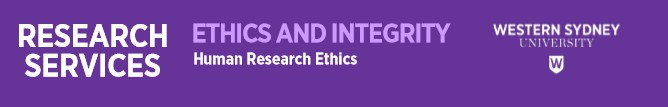 External Ethics Recognition Cover Sheet If you have received ethics approval from an NHMRC registered Human Research Ethics Committee other than Western Sydney University HREC (including health services) you may not be required to submit a new application to Western Sydney University HREC.As of 2019, researchers who have an externally funded project (eg ARC, NHMRC), and who obtain ethics approval from an external Human Research Ethics Committee (Eg Local Health District) are required to notify WSU of that approval via this process. To be eligible for Western Sydney University External Ethics Recognition:the Western Sydney University staff / student must be named on the approved ethics application, and / or named in the approval letter (or an approved amendment letter)where appropriate Western Sydney University must be listed as a research sitethe approving HREC must accept responsibility for the project at all sites, i.e. ongoing project monitoring including adverse event monitoring. If these criteria cannot be met the researcher should make an ethics application to the Western Sydney University HREC.SUBMISSIONSubmit this completed cover sheet (along with the documents listed in the mandatory attachments list) to the Human Ethics Officer by email (humanethics@westernsydney.edu.au).If you are unable to use the tick boxes on this template, please delete the option/s which do not apply.Mandatory attachments This cover sheet Copy of the approved ethics application All supporting documents including project description, information sheets, consent forms and data collection tools The ethics approval letter from the approving HREC (Note: we do not need public health SSA documents) Any amendments and corresponding approval letters by the approving HREC Any other correspondence with the approving HREC, including previous progress reports.Section 1: Overview1.1. 	Approved Protocol Title:1.2.	External Institution HREC Official Name:1.3.	External Institution Approval Number:If the approval has been granted by a non-Australia NHMRC accredited HREC, complete questions at Section 6Section 2: Western Sydney University Investigators2.1.	Chief Investigator	Family Name:			First Name:			Title:	Western Sydney University Unit:				E-mail Address:2.2.	Other Western Sydney Researcher	Family Name:			First Name:			Title:	Western Sydney University Unit:				E-mail Address:2.3.	Chief Student	Family Name:			First Name:			Title:	Western Sydney University Unit:				E-mail Address:2.4.	Other Western Sydney Student	Family Name:			First Name:			Title:	Western Sydney University Unit:				E-mail Address:Section 3: Risk, Type of Research and Participant Involvement3.1.	Risk Level	 High			 No more than Low		 Negligible3.2.	Does this project involve any of the following:	Select all that apply	 Clinical Trials – including CTN/CTX	 Clinical Trials – excluding CTN/CTX	 Research conducted overseas	 Aboriginal and/or Torres Strait Islander peoples	 Children	 None of the above3.3.	What is the approach to consent for this project?	 Written	 Verbal	 Implied	 Assent	 Waiver	 Opt-Out3.4.	What is the consent type for this project?	 Specific	 Extended	 UnspecifiedSection 4: Approval Period of Existing/Approved Protocol4.1.	Approved Commencement Date:			4.2.	Approved Expiry Date:4.3.	Approval period if aligned with funded grant or longitudinal study beyond 5 years:Section 5: Funding5.1.	Does this research have external funding that is being administered in a Western Sydney University Research Account?	 No	 Yes	5.1.1. If Yes, provide the Project ID as it appears on the Researcher Portal (E.g. P00000001):Section 6: Non-Australian Ethics Review BodyIf the ethics review body is not an Australian NHMRC accredited HREC, the Western Sydney University HREC require evidence that its ethics review and monitoring processes can be considered equivalent to the Australian ethics review system. Western Sydney University HREC retains the right to determine whether a non-Australian ethics review process will be accepted.Please complete the following:6.1.	In which country does the ethics review body operate?6.2.	Is the ethics approval mandatory or voluntary in the country the institution is governed by?	 Mandatory		 Voluntary6.3.	Is the ethics review body accredited nationally (in its own country)?	 Yes			 No6.4.	Summarise the ethics review body process:E.g.  Are applications peer reviewed and assessed by committee? Does the ethics review body refer to standardised or nationally accepted and documented values and principles statements (equivalent to the Australian National Statement on Ethical Conduct in Human Research)?Forward this completed form and all relevant documents to humanethics@westernsydney.edu.au 